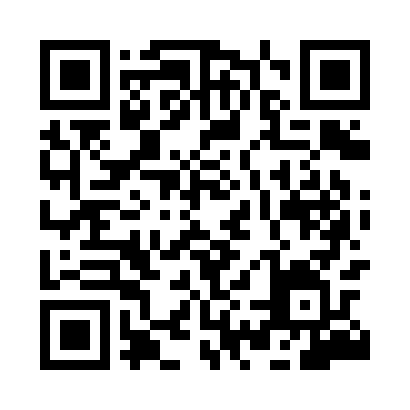 Prayer times for Mafamedes, PortugalWed 1 May 2024 - Fri 31 May 2024High Latitude Method: Angle Based RulePrayer Calculation Method: Muslim World LeagueAsar Calculation Method: HanafiPrayer times provided by https://www.salahtimes.comDateDayFajrSunriseDhuhrAsrMaghribIsha1Wed4:426:291:296:258:2910:092Thu4:406:271:296:268:3010:113Fri4:396:261:286:268:3110:124Sat4:376:251:286:278:3210:145Sun4:356:241:286:278:3310:156Mon4:336:231:286:288:3410:177Tue4:326:211:286:298:3610:188Wed4:306:201:286:298:3710:209Thu4:286:191:286:308:3810:2110Fri4:276:181:286:308:3910:2311Sat4:256:171:286:318:4010:2412Sun4:236:161:286:318:4110:2613Mon4:226:151:286:328:4210:2814Tue4:206:141:286:338:4310:2915Wed4:186:131:286:338:4410:3116Thu4:176:121:286:348:4510:3217Fri4:156:111:286:348:4610:3418Sat4:146:101:286:358:4710:3519Sun4:136:091:286:358:4710:3620Mon4:116:081:286:368:4810:3821Tue4:106:081:286:368:4910:3922Wed4:086:071:286:378:5010:4123Thu4:076:061:286:388:5110:4224Fri4:066:051:296:388:5210:4425Sat4:056:051:296:398:5310:4526Sun4:036:041:296:398:5410:4627Mon4:026:041:296:408:5510:4828Tue4:016:031:296:408:5510:4929Wed4:006:021:296:418:5610:5030Thu3:596:021:296:418:5710:5131Fri3:586:011:296:428:5810:52